CURRICULUM VITAE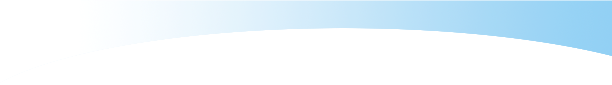 GERALD Gerald.231290@2freemail.com 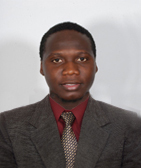 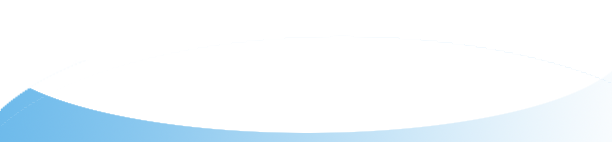 PROFESSIONAL OBJECTIVEI am an enthusiastic, hands-on IT Expert, seeking a job placement where I can deploy my knowledge and skills in the Information Technology industry. I have a high desire to work with professional groups and individuals of project holders. I enjoy closely following the latest changes in technology and applying this to my duties wherever and whenever relevant.EDUCATION TRAINING AND CERTIFICATIONPROFESSIONAL EXPERIENCE REAL KAIZEN SOLUTIONS LTD – UGANDA 2014( System admin / Help Desk)Duties & ResponsibilitiesDesigning and preparing all graphics like photos, logos, Documentation, etcWeb Designing.Diagnose hardware and software problems, and replace defective components.Perform data backups and disaster recovery operations.Maintain and administer computer networks and related computing environments, including computer hardware, systems software, applications software, and all configurations.Plan, coordinate, and implement network security measures in order to protect data, software, and hardware.Operate master consoles in order to monitor the performance of computer systems and networks, and to coordinate computer network access and use.Perform routine network startup and shutdown procedures, and maintain control records.Photograph layouts, using camera, to make layout prints for supervisors or clients.Produce still and animated graphics for on-air and taped portions of television news                      broadcasts, using electronic video equipment.Create designs, concepts, and sample layouts based on knowledge of layout principles and esthetic design concepts.Determine size and arrangement of illustrative material and copy, and select style and size of type.Monitor network performance in order to determine whether adjustments need to be made, and to determine where changes will need to be made in the future.Train people in computer system use.Load computer tapes and disks, and install software and printer paper or forms.Gather data pertaining to customer needs, and use the information to identify, predict, interpret, and evaluate system and network requirements.Analyze equipment performance records in order to determine the need for repair or replacement.Maintain logs related to network functions, as well as maintenance and repair records.Research new technology, and implement it or recommend its implementation.Maintain an inventory of parts for emergency repairs.Coordinate with vendors and with company personnel in order to facilitate purchases.Design, configure, and test computer hardware, networking software and operating system software.Recommend changes to improve systems and network configurations, and determine hardware or software requirements related to such changes.Confer with network users about how to solve existing system problems.Online and Social marketing strategies.Maintenance of its database and data backup.Client Support.To maintain healthy relationship with vendors for price negotiation.To keep track of employee activities relating to import and export.Responsible for updating windows patches and anti-virus software on windows servers and desktop computersIdentify, troubleshoot and resolve hardware, software and network-related problems reported by end users.Install, maintain, and configure system hardware and software according to company policiesRT OUTSOURCING SERVICES LTD-INDIA 2012-2013(IT Support)Duties & ResponsibilitiesCompiled and edited monthly reports activity reports.Daily user databases.		.Customized databases to suit unique different departmental needs.System administration.Train end-users on the use and features of the various operating systems and applications on the various platforms.Web Hosting, Maintenance and Domain.System administrationInstall, maintain, troubleshoot and upgrade application hardware and software. Order and stock equipment and supplies when necessary.Interact with vendors to resolve hardware and software issues; tests possible solutions and implements solutions and analyze bugs in system and application software. Online promotion and marketing.Ms Word documents preparations.Software installations and Updating.Perform routine maintenance and inspection of network and server systems. Perform data backups and disaster recovery operationsTo ensure that all documents are submitted to their predestinated departments before the required submission date expires.Performing edits on documents before submitting them for approval in order to prevent specific forms of company documentation from being disqualified.perform non-routine duties as assigned Manages Outgoing/Incoming Project Documentskeeps track of all company records by looking through both hard files and computer database files on a regular basis.Train end-users on the use and features of the various operating systems and applications on the various platforms.Web Hosting, Maintenance and Domain.Hardware maintenance.GENSYS INFOCARE-INDIA -2011 (Tele sales and Internet marketing)Duties & ResponsibilitiesTelesales and marketingTechnical Support Outbound Voice Process.Sales closing and making plans to gain more business.Social Marketing.Selling a range of Technical services to clients.Selling a range of IT ProductsSelling Investment product like Demat A/c, Mutual Fund, PMS, Life InsuranceGenerating references from existing clientsSKILL SUMMARYExperience in installation, configuration and maintenance of hardware, software and related computer equipments.Experienced in installation, configuration and administration of servers and desktop Operating Systems.Well versed in configuring DHCP, DNS, Active Directory, IIS and WDS in windows 2008 and 2012 platforms.Maintain IT infrastructure and manage help desk issues.CCTV installation and maintenance plus Access Control.TECHNICAL SKILLSAPPLICATIONSKnowledge and Application of:Microsoft office (Word, Excel, Power-Point, Access),Operating systemsMicrosoftWindowsNTServer4.0/NT Workstation 4.0.Microsoft9X/ME /2000/XP Professional Workstation.MicrosoftWindowsHome Basic/Home Premium/Vista Ultimate& Pro.MicrosoftWindowsServerand Exchange Server2000/2003/2007/200 8 R2.MicrosoftWindows VistaBusiness/Vista Standard SmallBusiness Edition/Vista Enterprise.Microsoft Windows 7 or 8 or 8.1 Starter / Premium / Professional / Enterprise / Ultimate.MicrosoftProxy/ISAServer2000/2004.MicrosoftWindowsSmallBusinessServer2000 /2003/ 2008 R2.Microsoft IIS.SCOUNIX.Red HatLinux 7.2.Sun Solaris8.0.Graphic DesigningPhotoshop, CorelDraw, Adobe Illustrator 3D maxC4DAnd ability to learn fast many more state of the art Software.Web Application, Web Hosting, Email Solution, Domain Registration with Management & SupportCOMPUTER HARDWAREComputer assembling and maintenance.Dell/IBM/Compaq /HP and Intel based Servers.Dell/IBM/Compaq /HP /Fujitsu/ LenovoAcerand Compatible workstations.Dell/IBM/HP Compaq/Toshiba/Sony/Fujitsu/Nec/Acer/ Lenovoand Compatible LaptopsAssembling and troubleshooting.Infra Structured Cabling.Touch ScreenFabricationin LCDand CRTmonitors.Cisco,3-Com, Sonicwall,Linksys, Proxim, NetGear,Us robotics&C- Net-Networking products.Umax/HP/Cannon/Epson/Fujitsu/AcerFlatbed Scanners, Xerox, Smart Scan.IBM/Lexmark/HP/Cannon/Epson/Fujitsu/Nec/Star Printers (Laser, Inkjet, Dot Matrix.)Troubleshooting hardware and software problems.Installing and configuring the peripherals, components and computer drivers.Installing software and application to user standards.Configuring and troubleshooting desktops, laptops and serversFamiliar with  various hardware tools like servers, printers, VoIP, networking and telecommunications devicesExcellent troubleshooting skills in complex software and hardware problems.Installed Hard disks, Floppy drives, CD Drives, Sound cards, CPU, Memory, Power supply unit, Network card, Video graphics card, Hard disk controller card on computers.Troubleshooting of personal computers. On line Support to customers concerning their computer problems.NETWORKSConfiguring, Managing and Maintaining Networking Equipments.Managing and Maintaining the Servers, PC’s, Routers and Switches.Troubleshooting of Computer hardware related problems such like UPS, SMPS, Printer and Drivers.Virus Protection and Eradication.Installing configuring administrating software applications.Good understanding of OSI Model, TCP/IP protocol suite (IP, ARP, ICMP, TCP, UDP, SMTP, FTP, TFTP)Well understanding of Bridging and switching concepts and LAN technologies.Provide training to staff at the customer location.LAN/WAN design and implementation using Cisco routers, hubs and switches.IP addressing and sub netting, Routing concepts.PERSONAL ATTRIBUTESGood technical background about this industry.I love helping disadvantaged people and voluntary work.Honesty and integrity.Completed Course WorkGraphic DesigningWeb Programming/DesigningNetworkingHardware Handling and MaintenanceC languageC++ languageJavaData Base Management System-Sql MySQL, SQLServer2008.ACHIEVEMENTSElected best student in Computer skills of the year 2002, at High school.Awarded Volunteer Certificate from Mother Teresa Chandigarh for helping volunteer to help disadvantaged students with Basic Computer Knowledge.HOBBIESKeeping up with latest technology, reading, keeping up with current affairs, rugby, car races, meeting new people, travelling, Learning about new cultures, Voluntary work, etcINSTITUTECOURSE DESCRIPTION/CERTIFICATEYEARPUNJAB TECHINCAL UNIVERSITY JALANDHAR-INDIAMASTERS IN COMPUTER APPLICATIONS  (1st Class)2012-2014PUNJAB TECHINCAL UNIVERSITY JALANDHAR-INDIABACHELORS OF SCIENCE IN IT  (1st Class)2008-2012CRESTED SEC SCH-UGANDAA LEVEL (Pass)2006-2007CRESTED SEC SCH-UGANDAO LEVEL (1st Division)2001-2005INSTITUTECOURSE DESCRIPTION/CERTIFICATEYEARJETKING CHANDIGARH-INDIACCNATRAINING IN NETWORKS ADMINISTRATION2014MORPHY ACADEMY CHANDIAGRH-INDIACERTIFICATE IN GRAPHIC DESIGNINGTRAINNED AND CONTRIBUTED TO DEVT OF SOME GRAPHICS ON A SHORT ANIME FILM2014NATIONAL INSTITUTE OF COMPUTER TRAINING CHNADIGARH-INDIACERTIFICATE IN INTERNET & WEB DEVT2013